County Championship and Age Group Competitions 2019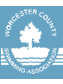 Annual coaches’ passes and poolside assistants application formI hereby declare that these particulars are correct and that I am the nominated County Swimming Representative for this clubSIGNATURE OF NOMINATED CLUB REP:                                                   DATE:                             No more than 4 Coaches passes to be purchased per club                                                                     Please return from to County Welfare Officer mross.berrycottage@btinternet.com              Pay with club entries via BACS to Worcester County S.A. Account – details above	Club	No. of annual Coaches passes @£20                      (Max 4)Payment to: Sort Code 40-23-03Acc. No. 61770071Name of person     COACHES               DBS number and date of issueName of person                     DBS number and date of issue1.Poolside Marshalls (if hosting) Free of charge2.1.3.2.4.POOLSIDE ASSISTANTSFree of charge